             Colegio  Américo Vespucio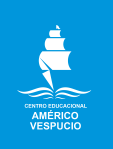              Segundo Básico / Artes Visuales             IALA / 2020Artes VisualesSegundo BásicoCollage  Actividad:Los estudiantes elaboran un collage, usando papel volantín. Para esto: dibujan libremente con lápiz grafito sobre una cartulina o cartón. Cortan papeles de volantín de diferentes colores y formas (en tiras, cuadrados, círculos, entre otros) y los pegan con pegamento en barra sobre sus dibujos. Pasan suavemente un pincel con agua sobre el trabajo y dejan que el papel se destiña y se arrugue. NombreCursoFecha2° Básico_____/____/ 2020OA3 Expresar emociones e ideas en sus trabajos de arte, a partir de la experimentación con: materiales de modelado, de reciclaje, naturales, papeles, cartones, pegamentos, lápices, pinturas, textiles e imágenes digitales, herramientas para dibujar, pintar, cortar, modelar, unir y tecnológicas (pincel, tijera, mirete, computador, entre otras),  procedimientos de dibujo, pintura, collage, escultura, dibujo digital, entre otros.